              Nettleham Medical Practice                        14 Lodge Lane, Nettleham, Lincoln, LN2 2RSTel: 01522 751717 Fax: 01522 754474www.nettlehammedical.co.ukPatient Consent Form (Including Telephone Messages & SMS)At the practice we take patient confidentiality very seriously and endeavour to preserve your confidentiality on all occasions. This form covers a number of areas that you may wish to complete as follows:PartnersDr Sally WallerDr Mark ProtheroeDr Catherine McParlandDr David SheehanDr Philip WilliamsAssociate GPsDr Maiella ApudoDr Donna ScottDr Nicola PorterNurse PractitionersMr Christopher MaloneMiss Natalie Favill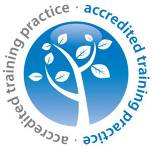 Access to Your RecordsThere are times when you may decide to give authorisation to another person (e.g. a family member, carer etc) to access your medical records and, in order to allow this access we need to have your written consent on record. Please note that once authorisation for another person to access your records is given, the individual will be able to see the whole of your medical records.Telephone ContactThere are also times when we may need to contact you by telephone and it would be helpful if we were able to leave a message on your home answer machine, mobile phone voicemail or with a member of your household. In order for us to do this we may need your written consent.  If you wish us to be able to leave messages for you, please complete the statements below by signing to give consent for each specific option.Text Contact We are also now able to text patients. If you would like to be set up for SMS messaging, please complete the consent section overleaf.Test Results We also recognise that there are times when you may wish for a named person to be given your test results. In order for us to do this, please complete the relevant statement on the reverse of this form.I understand that this consent will remain in place indefinitely and that it is my responsibility to inform the practice should I withdraw consent or make any changes, including changes in my mobile/home telephone number.Access to Your RecordsI HEREBY GIVE/WITHDRAW* MY PERMISSION FOR THE NAMED INDIVIDUAL BELOW TO BE GIVEN ACCESS TO MY MEDICAL RECORDS BY NETTLEHAM MEDICAL PRACTICE.Name of Individual___________________________________	Relationship ______________Signed ___________________________________			Date ____________________Telephone Contact I HEREBY GIVE/WITHDRAW* MY PERMISSION FOR NETTLEHAM MEDICAL PRACTICE TO LEAVE A MESSAGE WITH: Name of Individual___________________________________	Relationship ______________Contact details if different from your own ____________________________________________Signed ___________________________________			Date ____________________I HEREBY GIVE/WITHDRAW * MY PERMISSION FOR NETTLEHAM MEDICAL PRACTICE TO LEAVE A MESSAGE ON MY ANSWERING MACHINE.Signed _____________________________    Date ___________________Number(s) for answering machine or mobile____________________	__________________Text Contact (sms messaging)I HEREBY GIVE/WITHDRAW* MY PERMISSION FOR NETTLEHAM MEDICAL PRACTICE TO SEND ME A TEXT MESSAGE ON MY MOBILE PHONE.Mobile Number ________________________________________________Signed _____________________________    Date ____________________Test Results I HEREBY GIVE/WITHDRAW* MY PERMISSION FOR THE NAMED INDIVIDUAL BELOW TO BE GIVEN MY MEDICAL RESULTS BY NETTLEHAM MEDICAL PRACTICE.Name of Individual________________________________		Relationship _______________Signed _____________________________    Date ____________________*delete whichever does not applySigned ____________________________________  Date ______________Correct and up to date information helps us to care for you better.	Your Full NameDate of BirthAddress